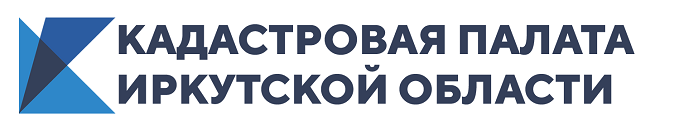 Кадастровая палата по Пензенской области доводит до сведения, что дата проведения вебинара на тему: «Особенности подготовки технических планов на единый недвижимый комплекс» переносится с 5 августа 2020 года на 7 августа 2020 года.Приносим свои извинения!